年　　　月　　　日ＷＺ ９ ライセンスパック 追加申込書株式会社　ＷＺソフトウェア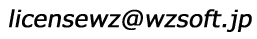 　　　　　　　本申込書送信先メールアドレス: エンドユーザー様商　品　名WZ EDITOR 9 ライセンスパック　追加フ リ ガ ナ申 込 法 人 名フ リ ガ ナご 担 当 者 名所　属ご  住  所〒ご  住  所TEL / FAXTEL：（　　　 　）　　　　　　-　　　　　　　　FAX：（　 　　　　）　　　　　　　-　　　　　　　e-mailアドレス申込ライセンス数
※5ライセンスより承りますライセンス申込ライセンス数
※5ライセンスより承ります※マニュアル・CD-ROMの追加は受け付けておりませんのでご了承ください。WZ 9 許諾証受付番号※前回発行の許諾証に記載のものWZ 9 許諾証発行日年   　　　月　  　　日WZ 9 既得ライセンス数ライセンス販 社 様フ リ ガ ナ申 込 法 人 名フ リ ガ ナご 担 当 者 名所   属ご  住  所〒〒〒ご  住  所TEL / FAXTEL：（　 　　　　）　　　　　　-　　　　　　　　FAX：（　　 　　　）　　　　　　-　　　　　　　TEL：（　 　　　　）　　　　　　-　　　　　　　　FAX：（　　 　　　）　　　　　　-　　　　　　　TEL：（　 　　　　）　　　　　　-　　　　　　　　FAX：（　　 　　　）　　　　　　-　　　　　　　商品納入先ご住所〒〒〒商品納入先ご住所記録欄※個人情報保護方針（プライバシー ポリシー）については http://www.wzsoft.jp/privacy.htm を参照ください。※下記送信先に本申込書をお送りください。内容を確認次第、請求書を発行（約3営業日）いたしますので、記載の口座へ代金お振込みをお願いします。入金確認後4～5営業日以内にライセンスパック一式を発送します。※販社をご利用の場合は、当該ご担当者様に本申込書をお渡しください。